Medlemsavgift säsongen 2018 Sommarro IF Nu är det dags för ny säsong och med den även dags att förnya medlemskapet i klubben.På samma sätt som förra året är avgiften fördelad på medlems- och träningsavgift.Om ni vill stödja föreningen och bidra till att medlemsantalet i föreningen ökar och med det även de ersättningar vi får som grundar sig på antalet medlemmar så betala in familjemedlemskap på 450 kronor (bra om man har flera aktiva i familjen). Lägg sedan till träningsavgift för aktuellt lag. För att få delta i seriespel, poolspel och träningsmatcher så ska avgiften vara betald senast 30 mars. HUR: Du betalar enklast via internetbank till bankgiro: 888-1906 eller till föreningens Swish 1236416200.Betalar ni familjemedlemskap ber vi er komplettera med resterande familjemedlemmars namn samt personnummer via e-post till sommarroif@telia.com Välkomna till en ny spännande säsong i Sommarro IF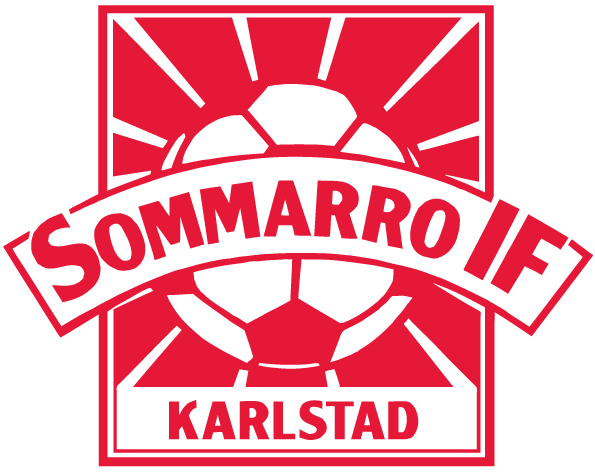 Stötta Sommarro IF i vardagenDet finns ett flertal sätt du kan stödja föreningen på i din vardag och Sommarro IF uppskattar alla bidrag för att vi ska kunna utveckla vår förening och vår verksamhet. Sponsorhuset – om du handlar på nätet så gör det med fördel via Sponsorhuset. Ditt köp ger pengar tillbaks, både till dig och Sommarro IFStadium – är du medlem hos Stadium kan på ”min sida” välja att stötta Sommarro IF. Då får föreningen bonus på ditt köp utan att din egen bonus minskar. Panta Mera – Sommarro IF är en förening ansluten till Panta Mera så lämna gärna dina PET-flaskor och burkar hos oss på Mariebergs IP så lämnar vi in säckar för pantning. Svenska Spel – Välj Sommarro IF som din gräsrotsförening så tilldelas föreningen utdelning från spelbolagets idrottssatsning. OK Värmland – På flertalet OKQ8 mackar runt om i Värmland kan du få stämpelkort ”Tanka för laget” och ”Tvätta för laget”. När ditt kort är fullstämplat kommer ersättning till Sommarro IF.Vi tackar för ditt stöd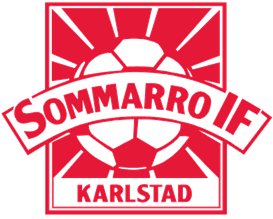 LAGMedlemsavgiftTräningsavgiftTotaltP11-122000200P10200400600P08, F07, P04200500700Seniorer200700900Stödmedlem200200